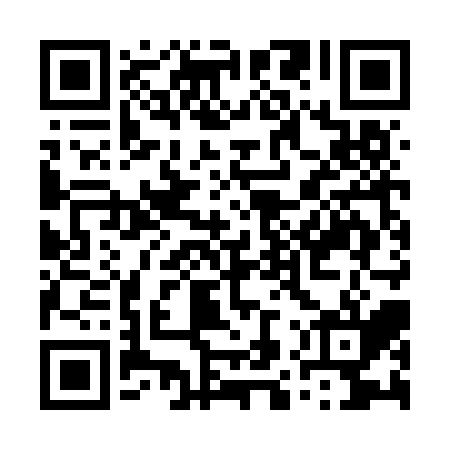 Prayer times for Abulfatehwali, PakistanWed 1 May 2024 - Fri 31 May 2024High Latitude Method: Angle Based RulePrayer Calculation Method: University of Islamic SciencesAsar Calculation Method: ShafiPrayer times provided by https://www.salahtimes.comDateDayFajrSunriseDhuhrAsrMaghribIsha1Wed3:475:1712:003:416:458:152Thu3:455:1612:003:416:458:163Fri3:445:1512:003:416:468:174Sat3:435:1412:003:416:478:185Sun3:425:1312:003:416:478:196Mon3:405:1212:003:416:488:207Tue3:395:1112:003:416:498:218Wed3:385:1012:003:416:508:229Thu3:375:0912:003:416:508:2310Fri3:365:0912:003:416:518:2411Sat3:355:0812:003:416:528:2512Sun3:345:0712:003:416:528:2613Mon3:335:0612:003:416:538:2714Tue3:325:0612:003:416:548:2815Wed3:315:0512:003:416:558:2916Thu3:305:0412:003:416:558:3017Fri3:295:0412:003:416:568:3118Sat3:285:0312:003:416:578:3219Sun3:275:0212:003:416:578:3320Mon3:265:0212:003:416:588:3421Tue3:255:0112:003:416:598:3522Wed3:255:0112:003:426:598:3623Thu3:245:0012:003:427:008:3724Fri3:235:0012:003:427:018:3825Sat3:224:5912:003:427:018:3926Sun3:224:5912:003:427:028:4027Mon3:214:5912:003:427:038:4028Tue3:204:5812:013:427:038:4129Wed3:204:5812:013:427:048:4230Thu3:194:5812:013:427:048:4331Fri3:194:5712:013:437:058:44